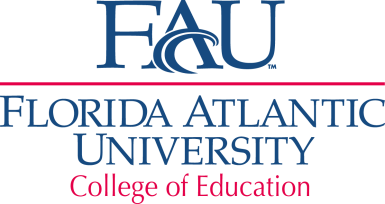 Department of Teaching & LearningNumber:  SSE 4150Credit Hours:  3 semester hours Course Title:  K-9 School Social StudiesCourse Prerequisites: SSE 4312, LAE 4353, TSL 4080 Course Logistics:  Terms:  fall, spring, summer Classroom-based course Class location and time: Davie, Boca, Jupiter  (time not available)Instructor: To be determined  		Office Address/Office Hours: To be determinedPhone Number/Email: To be determined  TA contact information:  Not applicableCatalog Description: Concepts and approaches for teaching social studies in grades K-9.Course Connection to the College of Education (COE) Conceptual Framework:As reflective decision-makers students will continue to refine their abilities to make informed decisions, exhibit ethical behavior, and provide evidence of being capable professionals who have mastered the social studies content knowledge necessary to document past, present and emerging societal development,  develop lessons plans that demonstrate respect for the developmental characteristics of young people and needs of ESOL students, follow the standards for social studies practice, and demonstrate the capability to teach and respect all young people.Required Text/Readings:  Fearn, L. & Fearn, E. (2013). Content matters: Social studies in the elementary and middle school. 	New York: Rowan & Littlefield.   Fritzer, P. & Brewer, E. (2009). Social studies content for elementary and middle school teachers 	(2nd ed.). Boston, MA: Allyn & Bacon.  [Note: Students will already own this text.  It is 	required in the prerequisite course SSE 4312. They will have read it and know the content, 	and will use it as a content reference in this class for practice lesson planning].Social Studies Professional Education Journal Articles (currently dated within 3 years).Special Course Requirements:  Students in this course are required to have an active LiveText account to track mastery of programs skills, competencies and critical assignments, and to meet program and college accreditation requirements. To receive a passing grade in this course, you must have a LiveText account within the first four (4) weeks of the fall or spring semester, within the first three (3) weeks of summer session, or after the first class of a fast track course.  Students who do not have an active LiveText account may have an academic hold placed on their records.  For information regarding account activation, please go to the COE website at: http://coe.fau.edu/livetext.  For information pertaining to financial assistance, please go to http://www.coe.fau.edu/livetext/livetextfinincialassistane.htm.     A content test in social studies is required.  This test is administered by the department through a Blackboard site. It does not count toward your grade for this class.  Test questions are taken from the content standards that form the basis of the social studies subject area examination.      Supplementary/Recommended Reading: National Curriculum Standards for Social Studies (2010). Bulletin 111. Washington, D.C. 	Task Force of the National Council for the Social Studies.Standards and Guidelines Used for Developing Course Objectives:Association for Childhood Education International Elementary Education Guidelines (ACEI)                       https://www.acei.org/sites/default/files/aceielementarysupportingexplanation.507.pdfFlorida Educator Accomplished Practices (EAP)          http://www.fldoe.org/teaching/professional-dev/the-fl-educator-accomplished-practices.stmlFlorida Subject Area Competencies (ESOL) 			         http://www.fldoe.org/core/fileparse.php/7719/urlt/0071749-mnellf.pdfFlorida Subject Matter Competencies and Skills (FSMCS: ELE SS) 	http://www.fldoe.org/accountability/assessments/postsecondary-	assessment/ftce/tdi/comps-and-skills.htmlNational Council for the Social Studies (NCSS) at: http://www.socialstudies.org    Next Generation Sunshine State Standards (NGSSS) for Social Studies 	http://www.cpalms.org/Public  (Collaborative Plan Align Learn Motivate Share)Course Objectives/Student Learning Outcomes: Demonstrates comprehension of the purpose, rationale, goals, and content of social studies education. ACEI:	2.4, 2.8, 3.1, 3.2, 3.3, 3.4, 4.0 FEAP:	B.1.e ESOL:	4.2, 5.4, 6.6, 6.8, 6.10, 8.1-8.5, 12.1-12.4, 13.1, 13.2, 13.3, 13.7, 16.2, 16.3FCMCS: 13.1-13.9,14.1- 14.11,15.1-15.9,16.1- 16.6, 17.1, 17.2Demonstrates the ability to combine theoretical knowledge with practical classroom application in utilizing diverse instructional methods and activities.ACEI:	2.4, 2.8, 3.1, 3.2, 3.3, 3.4, 4.0 FEAP:	A.1.a ESOL:	4.2, 5.4, 6.6, 6.8, 6.10, 8.1- 8.5, 12.1-12.4, 13.1, 13.2, 13.3, 13.7, 16.2, 16.3FCMCS: 13.1- 13.9,14.1- 14.11,15.1- 15.9,16.1- 16.6, 17.1Demonstrates an understanding that social studies learning is a constructive process grounded in the integration of knowledge, skills, and values, which are necessary for the development of good citizens. ACEI:	3.1, 3.2, 3.3, 3.4FEAP:	A.1.b, A.3.c, B.1.e ESOL:	4.2, 5.4, 6.6, 6.8, 6.10, 8.1- 8.5, 12.1-12.4, 13.7, 16.2, 16.3 FCMCS: 13.1-13.9,14.1- 14.11,15.1- 15.9,16.1-16.6, 17.1, 17.2Develops valid criteria for analyzing and utilizing print, audio-visual and technological materials for social studies instruction and describes how visuals, charts, graphs, and maps are integrated into lessons to make content more understandable. ACEI:	2.4, 2.8, 3.1, 3.2, 3.3, 3.4 FEAP:	A.1.a, A.1.b, B.1.eESOL:	4.2, 5.4, 6.6, 6.8, 6.10, 8.1-8.5, 12.1-12.4, 16.2, 16.3FCMCS: 13.1-13.9,14.1-14.11,15.1-15.9,16.1-16.6, 17.1, 17.2Designs and implements lesson plans, valid tests, and a positive testing environment for use in diverse teaching situations. ACEI:	2.4, 2.8, 3.1, 3.2, 3.3, 3.4, 4.0FEAP:	A.1.a, A.1.bESOL:	4.2, 5.4, 6.6, 6.8, 6.10, 8.1-8.5, 12.1-12.4, 13.1, 13.2, 13.3, 13.7, 16.2, 16.3  FCMCS: 13.1-13.9,14.1-4.11,15.1-15.9,16.1-16.6, 17.1, 17.2 Demonstrates an understanding of the significance of a child’s prior knowledge and background experience contributing to individual differences in all areas of development.  ACEI:	2.4, 2.8 FEAP:	A.3.cESOL:	13.1, 13.2, 13.3, 13.7FCMCS: 17.1Adheres to a code of ethics and professional conduct and practices the concept of a life-long learner reflecting and working on professional self-improvement. FEAP:	B.1.eDemonstrates sensitivity to multicultural children and provides for their needs. ACEI:	2.4, 2.8 FEAP:	B.1.eESOL:	13.1, 13.2, 13.3, 13.7FCMCS: 17.1, 17.2Demonstrates the ability to assess and utilize the literature related to social studies teaching and learning. FEAP: A.1.a, A.1.b, B.1.eContent Topical Outline:  Course Assignments/Requirements:Assignments/requirements include, but are not limited to: class work, homework, classroom activities, journal abstracts, unit plans, and examinations (midterm and final).  All assignments turned in for a grade must be word processed (in APA format), handed in on the date due according to the syllabus, and if it is a critical assignment, it must be uploaded onto LiveText.    (1) Journal Abstract - Select one article from a current (dated within three years) professional education journal or publication in the field of social studies.  Your review should be a shortened retelling of the original author’s article.  It must include a summary of content and APA reference/citation, be double spaced in a Times Roman 12 font, be written in the third person from an objective perspective that does not include your personal opinion, and explain how the article will be useful as a future teacher of all learners, including ESOL and ESE learners.  This assignment satisfies one Florida Educator Accomplished Practices (FEAPs) and is a competency assessment.  You must earn a meets expectations rating on this assignment in order to pass this class. If necessary, you may redo this assignment (grade on redo no higher than “C”).  This assignment must be uploaded onto Livetext.  See the grading rubric on page 7.            (2) Unit Plan - You will design a relevant and rigorous social studies unit using a comprehensive unit plan outline.  The unit should focus on students in grades K-6 and must cover 15 days (three weeks, five days per week) of 30-minute lessons.  Use the FAU daily lesson plan sample/template available on Blackboard (access to be discussed in class).  Select a topic that connects to the Florida Sunshine State Standards (FSSS).  You are expected to synthesize information from textbooks, lecture notes, and outside resources.  You must create three self-made items and provide ALL materials.  This assignment satisfies three Florida Educator Accomplished Practices (FEAPs) and is a competency assessment.  You must earn a meets expectations rating on this assignment in order to pass this class. If necessary, you may redo this assignment (grade on redo no higher than “C”).  This assignment must be uploaded onto Livetext.  See the grading rubric on page 7.  See the grading checklist on page 8.             Rubric for Professional Development and Article AbstractRubric for Unit PlanGrading Checklist for Unit Plans____________	Name of planner____________	Envelope or folder ____________	Copies for class ____________	On Time____________	Typed (including correct font type, size, and ink color) ____________	Grade level of plans____________	Subject of plans (topic) ____________	Fifteen days ____________	Special aspects noted for AP, ESOL, ESE, etc. ____________	Includes 3-6 Relevant Next Generation Sunshine State Standards (NGSSS) ____________	Includes 3-5 overall objectives____________	Appropriate for grade and ability level ____________	Individual Lesson Plan objectives____________	List textbook (if one was used)____________	Student and teacher resources____________	Includes 3 “self-made” items (test, worksheet, handout, etc.) ____________	Three opportunities for student evaluation	 ____________	One interdisciplinary lesson (integrated with another subject) ____________	One use of technology by student____________	One use of technology by teacher____________	One lesson including geography____________	One lesson including history____________	One lesson including economics ____________	One lesson including civics or government (need not be U.S.) ____________	Includes student public speaking  ____________	Includes student writing opportunity____________	Includes group work ____________	One use of primary source ____________	One relevant trade book identified____________	One ESOL adaptation____________	Clear teaching sequences (flows in logical order and makes sense)____________	Identifies prior knowledge and/or possible gaps in student knowledge   ____________	Strong content knowledge ____________	Adequate variety____________	One long-form FAU lesson plan____________	Class presentation explaining unit plan and demonstrating one lesson ____________	One self-assessment (on lesson presented to class)Teaching Methodologies: Modeling, guided reading and practice, individual and group activities, research, cooperative group work, class discussion, analysis of journal articles, oral presentations, Power Point, social studies websites, computer lab time, and internet communication (FAU e-mail is required).Course Evaluation Method (minimum grade of “C” required to pass course):Item								Percentage of final gradeMidterm Examination						30  Final Examination 						30 Journal Article Abstract (presentation)				10Unit Plan (presentation)						30Course Grading Scale: Policy on Makeup Tests, Late Work, and Incompletes: Students are expected to attend all of the scheduled University classes and to satisfy all academic objectives as outlined by the instructor.  It is the student’s responsibility to make up all work missed during excused absences.  In addition, it is the student’s responsibility to give the instructor notice prior to any anticipated absence and within a reasonable amount of time after an unanticipated absence, ordinarily by the next scheduled class meeting. Instructors must allow each student who is absent for a University-approved reason the opportunity to make up work that is missed without any reduction in the student’s final course grade as a direct result an excused absence.  Please see Classroom Etiquette Policy below for information pertaining to excused absences.  The grade of Incomplete (“I”) is reserved for students who are passing a course but have not completed all the required work because of exceptional circumstances.    Classroom Etiquette Policy: (late arrivals, unexcused absences, electronic devices) Final grades may be affected by late arrivals and unexcused absences.  Unavoidable absences include: family emergencies, illness, military obligations, and court imposed legal obligations.  Students will not be penalized for absences due to participation in University-approved activities, including athletic or scholastic teams, musical and theatrical performances, and debate activities. These absences must be accompanied by documentation.  The instructor reserves the right to approve or disapprove any absence.  Reasonable accommodation must also be made for students participating in a religious observance.  University policy on electronic devices states:  In order to enhance and maintain a productive atmosphere for education, personal communication devices, such as cellular telephones and pagers, are to be disabled in class sessions.Dropping the Course: If you must drop this course, please complete all necessary forms. Otherwise, the instructor is required to enter a grade of “F” for the course.Disability Policy Statement:  In compliance with the Americans with Disabilities Act Amendments Act (ADAAA), students who require reasonable accommodations due to a disability to properly execute coursework must register with Student Accessibility Services (SAS)—in Boca Raton, SU 133 (561-297-3880); in Davie, LA 203 (954-236-1222); or in Jupiter, SR 110 (561-799-8585) —and follow all SAS procedures.Code of Academic Integrity policy statement: Students at Florida Atlantic University are expected to maintain the highest ethical standards. Academic dishonesty is considered a serious breach of these ethical standards, because it interferes with the university mission to provide a high quality education in which no student enjoys an unfair advantage over any other. Academic dishonesty is also destructive of the university community, which is grounded in a system of mutual trust and places high value on personal integrity and individual responsibility. Harsh penalties are associated with academic dishonesty. For more information, see the University Code of Academic Integrity at: http://fau.eduregulations/chapter4/4.001_Code_of_Acacemic_Integrity.pdf.  Use of Student Work:All Teacher Education programs undergo periodic reviews by accreditation agencies and the state education department.  For these purposes samples of students’ work are made available to those professionals conducting the review.  Student anonymity is assured under these circumstances.  If you do not wish to have your work made available for these purposes, please let the professor know before the start of the second class.  Your cooperation is appreciated.Please Note:  Due to the possibility of the implementation of new, required state standards, the Competency Assessments and rubrics within this course may change during the semester.  If changes are made, you will receive advance notification.BibliographyBooksBanks, J. (1990). Teaching strategies for the social studies: Inquiry, valuing, and decision making 	   (4th ed.). New York, NY: Longman. Davis, C. (2014). Social studies comes alive. Austin, TX: Prufrock Press.Farris, P. (2011). Elementary and middle school social studies: An interdisciplinary, multicultural  	approach. Long Grove, IL: Waveland.Halvorsen, A. (2012). History of elementary social studies: Romance and reality (history of 	schools and schooling). NY: Peter Lang.Obenchain, K. (2010). Fifty social studies strategies. Boston: Pearson.Obenchain K. & Morris, R. (2014). Fifty social studies strategies for k-8 classrooms. London: 	Pearson Teaching Strategies.Parker, W. (2015). Social studies today: Research and practice (2nd ed.). New York, NY: 	Routledge.Sunai, C. & Haas, M. (2010). Social studies for the elementary and middle grades: A     	constructivist approach (4th ed.). Boston: Pearson.Tamblyn, C. (2013). Forty fabulous social studies activities. Danbury, CT:  Scholastic Teaching 	Resources.JournalsClearing HouseEducationJournal of GeographyJournal of Social Studies ResearchPhi Delta KappanReading TeacherSocial EducationSocial StudiesSocial Studies ForumTheory and Research in Social EducationTrends and IssuesTESOL MattersInternet  Technology Resource database aligned with the Common Core	 http://www.appolearning.com             Best Practices/Research/Lesson Plans				        http://www.edutopia.com           Virtual Classroom							        https://www.edmodo.com         Social Constructivist Platform 					          https://www.moodle.org         Formative Assessment Tracker 					        http://www.edulastic.com        Common Core Library Application		  https://www.itunes.apple.com/us/app/common-core-							          library-by-wagmob/id633493984?mt=8                                       Common Core State Standards Application    https://www.itunes.apple.com/us/app/common-core-							                  state-standards/id702157474?mt=8        Apps for Common Core Application		          https://www.itunes.apple.com/us/app/apps-for-							                   common-core/id624453180?mt=8        Teachers Pay Teachers Online Resources 			 https://www.teacherspayteachers.com         PBS Kids								         http://www.pbskids.com/National Geographic Kids  			 	       http://www.kids.nationalgeographic.com/The Library of Congress						  https://www.loc.gov/families/ The National Park Service 						                  http://www.nps.gov   Smithsonian Kids 							            http://www.si.edu/Kids  Kids.gov:  					  https://www.kids.usa.gov/social-studies/index.shtml The U.S. Mint 							    http://www.usmint.gov/kids/ The National Archives					     http://www.archives.gov/education/               Crash Course	                         http://www.youtube.com/channel/UCX6b17PVsYBQ0iP5gyeme-Q Story of “US”				           	          			          http://www.uscourts.gov Reports, Standards & Professional OrganizationsFlorida Elementary Education K-6 Social Studies Competencies and Skills    						     https://www.fldoe.org/accountability/assessments/postsecondary- 							       assessment/ftce/tdi/comps-and-skills.htmlNext Generation Sunshine State Standards (NCSS) for	Social Studies K-6 (CPALMS)				  http://www.cpalms.org/PublicNational Council for the Social Studies (NCSS) 			    http://www.socialstudies.org    Florida Council for the Social Studies (FCSS) 				      http://www.fcss.org WeeksTopics #1Introductions, Syllabus, and Course Objectives.Reading: Fearn and Fearn, Introduction (pages 1-7).  Standards and Guidelines: See syllabus, page 2 for websites. Next Generation Social Studies Sunshine State Standards (NGSSS)Florida Subject Matter Competencies and Skills (ESOL) and (FSMCS)Florida Educator Accomplished Practices (EAPS)National Council for the Social Studies (NCSS)American Psychological Association (APA) Writing Guidelines   Sign up for abstract presentations.      #2Overview the FAU Lesson Plan, Professor Rubric, and Unit Plan. Reading: Fearn and Fearn, Biographical Studies (chapter 1, pages 9-18).Practice planning: Fritzer & Brewer, Early Humans (chapter 2, pages 3-4).Practice planning (choose one below): Fritzer & Brewer, Europe (chapter 2, pages 5-13).The GreeksThe RomansThe Middle AgesThe Renaissance and the ReformationThe Enlightenment PeriodThe Age of Revolution and the Industrial RevolutionSign up for unit plan presentations.Begin abstract presentations.#3Reading: Fearn & Fearn, History (chapter 2, pages 19-33).Practice planning (choose one below): Fritzer & Brewer, History (chapter 2, pages 13-21).Asia: The Bysantine Empire, the Ottoman Empire, and the Middle East; India, China, and Japan Africa: Western Africa, Eastern Africa, and Outside InfluencesContinue abstract presentations.#4Reading: Fearn & Fearn, Native Peoples (chapter 8, pages 115-129).Practice planning (choose one below): Fritzer & Brewer, The Americas/History (chapter 2, pages 21-39).Native AmericansEuropean ExplorationColonial LifeRevolutionary WarThe 1800sContinue abstract presentations.#5Reading: Fearn & Fearn, Writing in the Social Studies (chapter 10, pages 147-162).Practice planning (choose one below): Fritzer & Brewer, History (chapter 2, pages 39-64).The Twentieth and Early Twenty-First Centuries Around the WorldWorld War IWorld Between WarsThe Cold WarIndependence MovementsCultural ChangeContinue abstract presentations.#6Reading: Fearn & Fearn, World Religions (chapter 3, pages 35-52).Practice planning (choose one below): Fritzer & Brewer, Geography 65-72).Basic IdeasWater and LandReading MapsThe Physical Movement of the Earth and its EffectsTrade Books (NCSS Children’s Notable Tradebooks, etc.)Complete abstract presentations.#7Reading: Fearn & Fearn, Geography Matters (chapter 7, pages 101-113).Practice planning (choose one below): Fritzer & Brewer, Geography (chapter 3, pages 72-80).AsiaAfricaNorth AmericaSouth AmericaReview for Midterm.  Begin unit plan presentations.#8Midterm Examination#9Practice planning (choose one below): Fritzer & Brewer, Geography/Continents (chap 3, pages 80-87).AntarcticaEuropeAustraliaContinue unit plan presentations.#10Practice planning (choose one below): Fritzer & Brewer, Economics (chapter 4, pages 89-96).The Basic PremisesThe History of EconomicsGovernment Involvement in EconomicsContinue unit plan presentations#11Practice planning (choose one below): Fritzer & Brewer, Economics (chapter 4, pages 96-101).Consumer Choices Related to Needs and WantsEntrepreneurs and Wage-EarnersSupply and DemandEconomic Resources and Economics WebsitesContinue unit plan presentations#12Reading: Fearn & Fearn, The U.S. Constitution (chapter 4, pages 53-58).Practice planning (choose one below): Fritzer & Brewer, Government (chapter 5, pages 103-105).The Purpose of GovernmentValues of American DemocracyContinue unit plan presentations.#13Reading: Fearn & Fearn, The Declaration of Independence (chapter 5, pages 69-83). Practice planning (use both below): Fritzer & Brewer, Government (chapter 5, pages 105-108).Constitutional GovernmentThe U.S. ConstitutionContinue unit plan presentations.#14Practice planning: Fritzer & Brewer, Government (chapter 4, pages 108-109).State and Local Government in the United StatesExamine and share online video games.Continue unit plan presentations.#15Reading: Fearn & Fearn, Media Literacy: Radio, Televiswion, and Print Media as Social Studies Text (chapter 9, pages 131-146). Practice planning: Fritzer & Brewer, Government (chapter 5, pages 110-113).The United States in the WorldComplete unit plan presentations.Deadline to post unit plans and abstracts on Livetext.#16Final Examination                             FL-FAU-FEAPExceeds Expectations (3 pts) Meets Expectations (2 pts) Does Not Meet Expectations (1 pt) No Attempt (0 pt) B.1.eEngages in targeted professional growth opportunities and reflective practicesDemonstrates exceptional understanding of professional growth opportunities using research and analytical skills in the discipline to analyze a current social studies journal and review a specific article according to class requirements.  Demonstrates understanding of professional growth opportunities using research and analytical skills in the discipline to analyze a current social studies journal and review a specific article according to class requirements.Fails to demonstrate an understanding of professional growth opportunities using research and analytical skills in the discipline either in the analysis of a current social studies journal of the review of a specific article according to class requirement.Failed to submit by the due date.FL-FAU-FEAPExceeds Expectations (3 pts) Meets Expectations (2 pts) Does Not Meet Expectations (1 pt) No Attempt (0 pt) A.1.aAligns instruction with state-adopted standards at the appropriate level of rigorPlans activities, in a unit plan, that aligns 8-6 state adopted Next Generation Social Studies Sunshine State Standards and Benchmarks, at the appropriate level of rigor.Plans activities, in a unit plan, that aligns 5-3 state adopted Next Generation Social Studies Sunshine State Standards and Benchmarks, at the appropriate level of rigor.Does not demonstrate planning that aligns 2-0 state adopted Next Generation Social Studies Sunshine State Standards and Benchmarks, at the appropriate level of rigor.Failed to submit or failed to submit on timeA.1.bSequences lessons and concepts to assure coherence and required prior knowledge.Plans sequential lessons using 10-8 developmentally appropriate teaching activities to ensure coherence and develop knowledge.Plans sequential lessons using 7-5 developmentally appropriate teaching activities to ensure coherence and develop knowledge.Does not Plan sequential lessons or uses 4-0 developmentally appropriate teaching activities to ensure coherence and develop knowledge.Failed to submit or failed to submit on time.A.3.c Identify gaps in students' subject matter knowledge;Utilizing a deep and comprehensive knowledge of the discipline content, the teacher candidate plans a unit including appropriate prior knowledge and subsequent instruction strategies to demonstrate a comprehensive understanding of content knowledge and the ability to identify possible gaps in students’ subjectUtilizing knowledge of the discipline content, the teacher candidate plans a unit including appropriate prior knowledge and subsequent instruction strategies to demonstrate an understanding of content knowledge and a developing ability to identify possible gaps in students’ subject matter knowledge.The teacher candidate fails to demonstrate an understanding of the content needed to plan a unit including appropriate prior knowledge and subsequent instruction strategies to demonstrate an understanding of content knowledge or the candidate is unable to identify possible gaps in students’ subject matter knowledge.Failed to submit or failed to submit on timeLetterPercentGrade PointsLetterPercentGrade PointsA95-100=	 4.0C75-78=	2.0A-92-94= 	3.67C-72-74=	1.67B+89-91=	3.33D+68-71=	1.33B85-88=	3.00D65-67=	1.00B-82-84=	2.67D-62-64=	0.67C+79-81=	2.33FBelow 62=	0.00